                                                              ДО                                                                          ИЗПЪЛНИТЕЛНИЯ ДИРЕКТОР					               НА УМБАЛ „проф. д –р Ал. Чирков“ ЕАД  З А Я В Л Е Н И Е за достъп до лични данниОт ..……………………………………………………………………………………………Адрес по л.к……………………………………………………………………………………Л.к. №………………………………, изд. на………………………от МВР гр………………ЕГН:………………….., тел.:……………………..GSM………………………………………Адрес за кореспонденция:……………………………………………………………………..Уважаеми господин Директор,Моля, на основание чл. 15 от Регламент (ЕС) 2016/679 (Общ регламент относно защитата на данните),  чл. 37б, чл. 37в от Закона за защита на личните данни и чл. 28б от Закона за здравето да ми бъде предоставена следната информация:………………………………………………………………………………………………(описва се искането пример: болничен лист, епикриза, изследване, медицинска документация)и/или да ми бъдат предоставени копия от следните медицински документи:………………………………………………………………………………………………………………………………..Лекуван/а/ съм във ………………………………………………………..през………………                                   (клиника)					(година)	От……………………………………………………………………………………………(заболяване)Желая да получа исканата от мен информация в следната форма (отбелязва се предпочитаната форма) В устна форма           копие на хартиен носител           по електронен път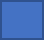 Приложение: пълномощно, ако заявлението се подава от упълномощено лице.Гр. София,……………………20….г.	                                             Подпис: